UWAGA: Wypełniony formularz należy złożyć w Sekretariacie – wraz z Załącznikiem opisującym realizację programu badań naukowych na I i II roku studiów.
NOTICE: Please submit the form to the PhD Studies Office, together with the Appendix describing the fulfilment of your scientific research plans for the 1st & 2nd year.(A)  Wykłady specjalizacyjne ukończone podczas I i II roku  
      Specialization lectures completed during the 1st & 2nd year(w tym wykłady kursu „Podstawy chemii fizycznej”, jeśli dotyczy)
(including the Basic Physical Chemistry lectures, if applicable) *Skala ocen: bardzo dobry (bdb, 5); dobry plus (db+, 4+); dobry (db, 4); dostateczny plus (dst+, 3+); dostateczny (dst, 3); niedostateczny (ndst, 2).  Grading scale: very good (5);  good plus (4+); good (4);  satisfactory plus (3+);  satisfactory (3);  unsatisfactory (2).** Podpis osoby prowadzącej zajęcia wymagany jest dla zaliczeń uzyskanych podczas 4 semestru studiów. Wcześniejsze zaliczenia potwierdza Sekretariat. 
The instructor’s signature is required only for the credits obtained during the 4th semester of studies. The PhD Studies Office will confirm all earlier credits.Czy zaliczone zostały wszystkie wykłady specjalizacyjne zaplanowane na I i II rok studiów?
Have you obtained the credits for all specialization lectures that had been planned for the 1st and 2nd year?                            	         TAK / YES                             NIE / NO    Jeśli NIE – proszę poniżej skomentować brak zaliczenia         (If NO – please comment on that, use the space below)(B)  Szkolenia specjalizacyjne podczas I i II roku  – Specialization training classes during the 1st & 2nd year* Podpis osoby prowadzącej zajęcia wymagany jest dla zaliczeń uzyskanych podczas 4 semestru studiów. Wcześniejsze zaliczenia potwierdza Sekretariat. 
The instructor’s signature is required only for the credits obtained during the 4th semester of studies. The Secretariat will confirm all earlier credits.Czy zaliczone zostały wszystkie szkolenia specjalizacyjne zaplanowane na I i II rok studiów?
Have you obtained the credits for all specialization training classes that had been planned for the 1st and 2nd year?                            	         TAK / YES                             NIE / NO    Jeśli NIE – proszę poniżej skomentować brak zaliczenia         (If NO – please comment on that, use the space below)(C)  Seminaria specjalizacyjne – Specialization seminars 
          		C.1. Seminarium doktorskie IChF PAN - IPC PAS Doctoral SeminarC.2. Seminaria specjalizacyjne poza IChF PAN – podczas I i II roku - Specialization seminars external to IPC PAS, during the 1st & 2nd year* Podpis osoby prowadzącej seminarium wymagany jest dla zaliczenia uzyskanego podczas 4 semestru studiów. Wcześniejsze zaliczenia potwierdza Sekretariat. 
  The instructor’s signature is required only for the credits obtained during the 4th semester of studies. The Secretariat will confirm all earlier credits.Czy zaliczone zostały wszystkie seminaria specjalizacyjne zaplanowane na I i II rok studiów?
Have you obtained the credits for all specialization seminars that had been planned for the 1st and 2nd year?                            	         TAK / YES                             NIE / NO    Jeśli NIE – proszę poniżej skomentować brak zaliczenia         (If NO – please comment on that, use the space below) (D) Wykłady/szkolenia dotyczące „umiejętności miękkich” i inne zajęcia spoza specjalizacji Warsaw-4-PhD  
      Soft-skill lectures/trainings and other classes beyond the Warsaw-4-Phd specializations* Podpis osoby prowadzącej zajęcia wymagany jest dla zaliczeń uzyskanych podczas 4 semestru studiów. Wcześniejsze zaliczenia potwierdza Sekretariat. 
The instructor’s signature is required only for the credits obtained during the 4th semester of studies. The Secretariat will confirm all earlier credits. Czy zaliczone zostały wszystkie zajęcia pozaspecjalizacyjne zaplanowane na I i II rok studiów?
Have you obtained the credits for all beyond-specializations classes that had been planned for the 1st and 2nd year?                            	         TAK / YES                             NIE / NO    Jeśli NIE – proszę poniżej skomentować brak zaliczenia         (If NO – please comment on that, use the space below)(E)  Punkty ECTS uzyskane podczas I i II roku 
       	       ECTS credits for the 1st & 2nd year(F)  Lektorat języka angielskiego (tylko II rok studiów) – English language classes (2nd year only)	  Zaliczenie	           Brak zaliczenia	                Nie dotyczy
	     (pass)	                  (fail)	             (Not applicable)	Podpis lektora (Instructor’s signature):Urlopy (tylko 4. semestr) – Vacation (4th semester only)   *) W odniesieniu do całego II roku studiów. Wymiar urlopu nie może przekraczać 40 dni łącznie w obu semestrach.                          
      Refers to the whole 2nd year of study. Holiday breaks should not exceed a total of 40 days during both semesters.Oświadczam, że dane zawarte w niniejszym sprawozdaniu są zgodne ze stanem faktycznym. 
Wraz ze sprawozdaniem składam Załącznik opisujący realizację mojego programu badań naukowych. I hereby certify that all data provided in this report are correct and true. 
I enclose an Appendix describing the fulfilment of my scientific research plans.  Numer albumu (Matriculation number):     ……………………….…….                              Data przyjęcia do Szkoły (Admission date:    ……………………….…                                                                                                                                                                                                                                                                                                                                        (wypełnia Szkoła – to be filled in by the School)         ………………………………………………………………………………...                                Promotor  (Supervisor)……………………………………………………………………….                          Drugi promotor  lub promotor pomocniczy                            (2nd Supervisor / Subsidiary supervisor)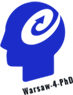 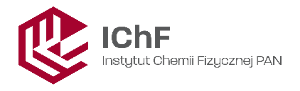 Sprawozdanie śródokresowe – Mid-term ReportWarszawska Szkoła Doktorska Nauk Ścisłych i Biomedycznych – Warsaw PhD School in Natural and Biomedical SciencesInstytut Chemii Fizycznej PAN –  Institute of Physical Chemistry, PASLp.  (No.)Tytuł wykładu(Lecture title)Wykładowca (Instructor)Ocena*(Grade*)Data (Date)Podpis**(Signature**)ECTS                                                                                                                                                                   Suma ECTS                                                                                                                                                                       ECTS total                                                                                                                                                                        Suma ECTS                                                                                                                                                                       ECTS total                                                                                                                                                                        Suma ECTS                                                                                                                                                                       ECTS total                                                                                                                                                                        Suma ECTS                                                                                                                                                                       ECTS total                                                                                                                                                                        Suma ECTS                                                                                                                                                                       ECTS total                                                                                                                                                                        Suma ECTS                                                                                                                                                                       ECTS total     Lp.  (No.)Temat szkolenia(Topic of the training)Liczbagodzin  (Number of hours)Osoba prowadząca szkolenie (Instructor)Data (Date)Podpis*(Signature*)ECTS                                                                                                                                                                   Suma ECTS                                                                                                                                                                       ECTS total                                                                                                                                                                        Suma ECTS                                                                                                                                                                       ECTS total                                                                                                                                                                        Suma ECTS                                                                                                                                                                       ECTS total                                                                                                                                                                        Suma ECTS                                                                                                                                                                       ECTS total                                                                                                                                                                        Suma ECTS                                                                                                                                                                       ECTS total                                                                                                                                                                        Suma ECTS                                                                                                                                                                       ECTS total     Tytuły i daty wygłoszonych referatów (Titles and dates of the talks):I rok (1st year):  ………………………………………………………………………………………………………………………………        …………..……………………………………………………………………………………………………………………………….II rok (2nd year):  .……………………………………………………………………………………………………………………………        …………..……………………………………………………………………………………………………………………………….Tytuły i daty wygłoszonych referatów (Titles and dates of the talks):I rok (1st year):  ………………………………………………………………………………………………………………………………        …………..……………………………………………………………………………………………………………………………….II rok (2nd year):  .……………………………………………………………………………………………………………………………        …………..……………………………………………………………………………………………………………………………….Tytuły i daty wygłoszonych referatów (Titles and dates of the talks):I rok (1st year):  ………………………………………………………………………………………………………………………………        …………..……………………………………………………………………………………………………………………………….II rok (2nd year):  .……………………………………………………………………………………………………………………………        …………..……………………………………………………………………………………………………………………………….Suma ECTS (1 ECTS/rok)                                                                                                                                                                   ECTS total (1 ECTS/year)                          Wypełnia Szkoła – To be filled in by the School                                                   Obecność na Seminarium Doktorskim IChF PAN:                                  tak		nie                                                                (Attendance to the IPC PAS Doctoral Seminar)		             yes		noNazwa seminarium, instytucjaSeminar details: name, institutionLiczbagodzin  (Number of hours)Osoba udzielająca zaliczenie (Credit given by:)Data (Date)Podpis*(Signature*)ECTSSuma ECTS ECTS total Punkty ECTS za uczestnictwo w seminariach (C.1 + C.2) uzyskane podczas I i II roku        
                               ECTS credits for seminar attendance (C.1 + C.2) during the 1st & 2nd yearLp.  (No.)Temat (Topic)Liczbagodzin  (Number of hours)Osoba prowadząca szkolenie (Instructor)Data (Date)Data (Date)Podpis*(Signature*)ECTSSuma ECTS ECTS totalSuma ECTS ECTS totalECTS sumarycznie (A, B, C i D): ECTS grand total (A, B, C, & D):Daty  (Dates)Daty  (Dates)Liczba dniNumber of daysPozostała liczba dni *)Number of days left *)Podpis promotora lub promotora pomocniczegoSupervisor’s or subsidiary supervisor’s signatureod  fromdo  toLiczba dniNumber of daysPozostała liczba dni *)Number of days left *)Podpis promotora lub promotora pomocniczegoSupervisor’s or subsidiary supervisor’s signatureData, podpis doktoranta (Date, PhD Student’s signature)                                              Wypełnia Szkoła – To be filled in by the School Zaliczenie II roku                              tak	                         nie2nd year completion                             yes	                            no                                                       Data                                                           Date:                                                                                                                                           pieczątka i podpis                                                                                                                                             seal & signature